			CENTRE SAINT-EXUPÉRY – PÔLE ENFANCE 71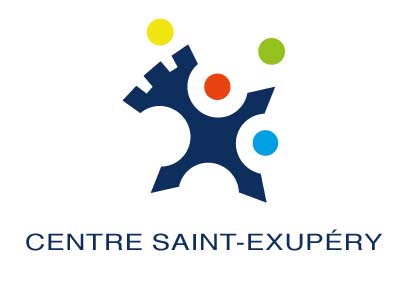 					Cité de l’AmitiéLe 26 Juin 2024OFFRE D’EMPLOIEDUCATEUR SPECIALISE Ou ASSISTANT SOCIAL DE SECTEURou MONITEUR EDUCATEUR CDIPRESENTATION DE LA STRUCTUREL’association Centre Saint-Exupéry – VILLEURBANNE (69) recrute pour ses Maisons d’Enfants à Caractère Social, du POLE ENFANCE SAONE et LOIRE, un(e) EDUCATEUR-TRICE SPECIALISE(E) ou un(e) ASSISTANT SOCIAL DE SECTEUR ou un MONITEUR-TRICE EDUCATEUR-TRICE La mission est axée prioritairement sur la maison d’enfants à caractère sociale INSTITUT EDUCATIF SAINT BENOIT à CHAROLLESCette maison d’enfants a pour mission la protection de jeunes mineurs et majeurs confiés par le département. Ouverture 365 jours par an, 24heures sur 24.MISSIONSPar délégation, et sous la hiérarchie du chef de service éducatif, vous serez chargé entre autre de :Mettre en œuvre et assurer l’accompagnement éducatif, l’organisation, l’animation et toutes actions autour d’un groupe d’enfants de 12 à 18 ans et plus, dans le cadre de l’internatElaborer et mettre en place les projets personnalisés des enfants dont il a la référence, sous la responsabilité du coordinateur de projet.Un travail de communication important sera à mettre en place afin d’obtenir cohérence dans les actions menées.POSTEPoste en CDITemps plein Salaire pour un ES : 2193.82 € brut + primes SEGUR 238 € brut, internat, valorisation des heures de dimanche et jour férié, contraintes si subies, prime décentralisée selon CC51Statut : SalariéPoste basé prioritairement à CHAROLLES (71)Prise de poste : dès que possiblePROFILH/F. Permis de conduire obligatoireExpérience auprès d’adolescents en grandes difficultés relevant de la protection de l'enfance Expérience de l’Internat souhaitée pour une meilleure connaissance du contexteQualités rédactionnelles Disponibilité importante.Maîtrise de l’informatique : Excel, Word, PowerpointSens de l’organisation et de l’anticipation développéeProfessionnel de terrain, rigueur.Sensibilisation à l’animation et aux activités sportives et culturellesDOSSIER DE CANDIDATUREAdresser un CV et une lettre de motivation jusqu’au 14 JUILLET 2024 par mail exclusivement à la directrice adjointe du Pôle Enfance 71 : audrey.kamzol@centre-saint-exupery.fr 